Feinde des Fisches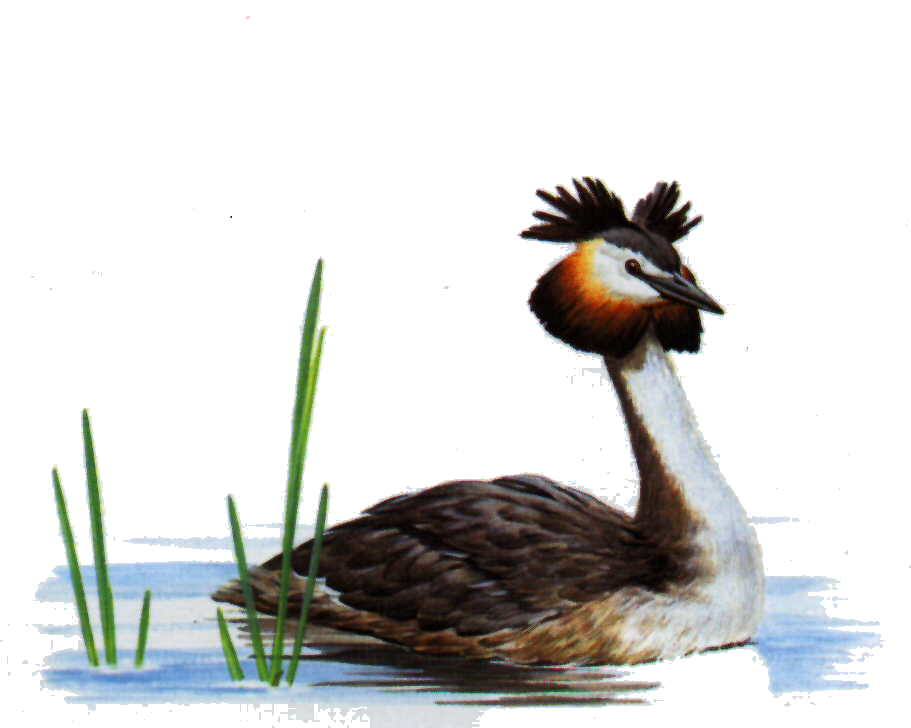 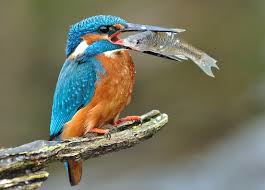 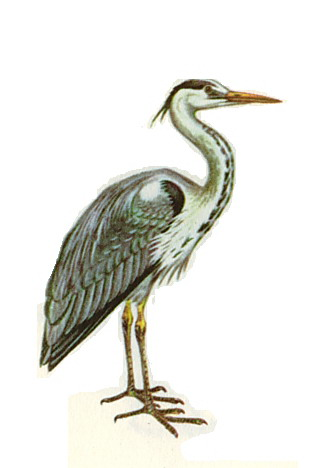 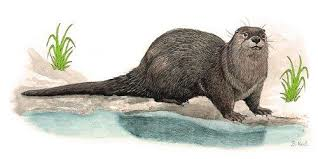 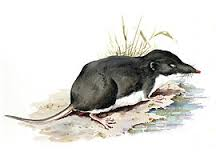 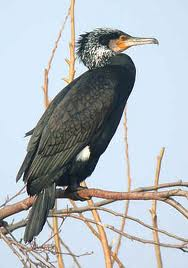 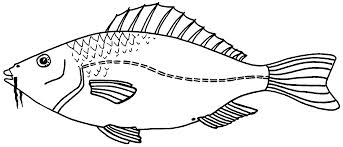 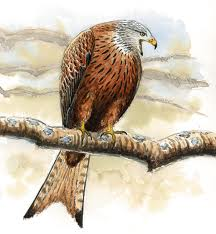 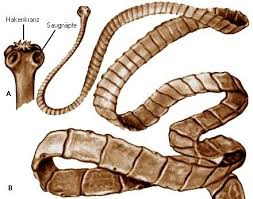 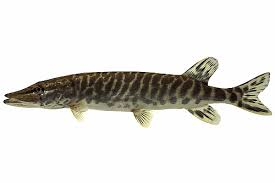 